Dulce  Career Objectives: To obtain any position which allow me to contribute my skills, abilities and knowledge for the attainment of the company’s goals and vision.WORK EXPERIENCE:Admin Staff                                                                                September, 2012-May, 2016TransportDuties and Responsibilities:Maintaining schedules of the clients, receiving telephone calls.Coordinates and maintains for staff office, phone andoffice keys.Performs general clerical duties, and filling somedocuments.Branch Manager in Charge                                                            December, 2009-June, 2010PAG-ASA Philippines Lending CompanyMatina Branch, Matina Davao CityDuties and Responsibilities:Direct all operational aspects including operations,customer service, administration & sales.Manage budget & allocate funds appropriately.Bring out the best of branch’s personnel by providing training, development & motivation.Assess local market conditions & identify current andprospective sales opportunities.To improve the presence & reputation of the branch and company.Development Officer                                                                           December, 2008-December, 2009PAG-ASA Philippines Lending CompanySan Francisco Del Monte, Quezon CityDuties and Responsibilities:Collect, count, and disburse money, do basic bookkeepingand complete banking transactions.Communicate with customers to answer questions orexplain information. Compile, copy, and file records of office activities andbusiness transaction.Compute, record the data and other information, such as recordsof reports.Maintain and update filling, inventory and database system,either manually or using computer.TRAINING / SEMINAR and COMPLETED:COURSECOMPANY/ORGANIZATIONINCLUSIVE DATECaraga Business & Management      Balanghai Hotel & Convention Center            February 7-8, 2008Student CongressEDUCATIONAL ATTAINMENT:College                                 Bachelor of Science in Commerce                                              Major in MANAGEMENT                                              Don Jose Ecleo Memorial Foundation College of                                              Science & Technology                                              Year Graduated: 2007 – 2008Secondary                            Ritaglenda National High School                                             Ritaglenda Basilisa Surigao del Norte                                             Year Graduated: 2002 – 2003PERSONAL INFORMATION:Age                                   : 30 years oldDate of Birth                     : February 02, 1986Height                               : 5 feetWeight                              : 40 kls.Civil Status                       : SingleReligion                            : Roman CatholicATTRIBUTES:Responsible, hard working and flexible in any social and working condition.Computer basic knowledge (internet, email, research).Job Seeker First Name / CV No: 1719180Click to send CV No & get contact details of candidate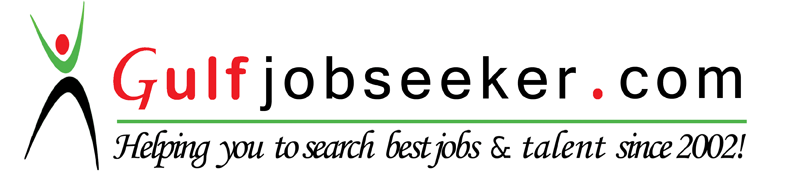 